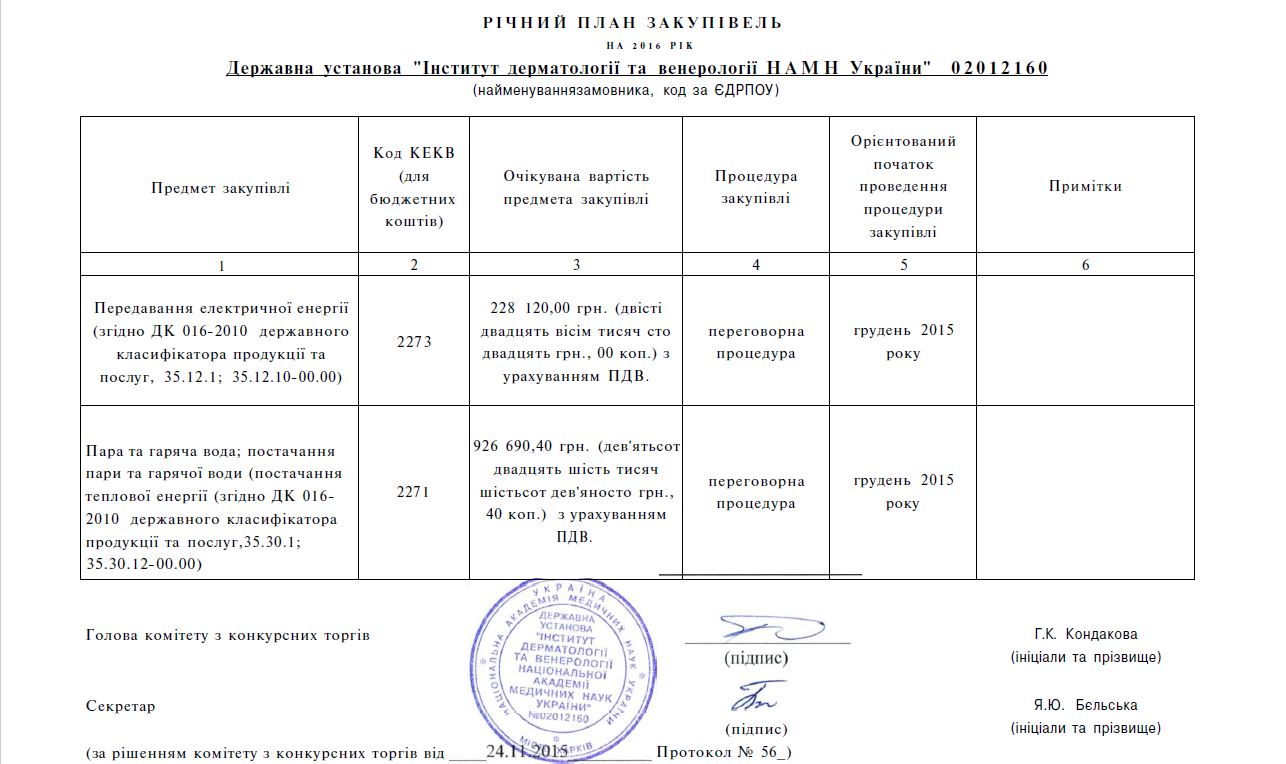 Голова  комітету з конкурсних торгів, 
заступник директора з наукової роботи					Г.К. КондаковаСекретар					економіст 2 категоріі					О.О. Шустова(за рішенням комітету з конкурсних торгів від  "  04 "  " 07"  2016р.  Протокол № 71)          			ДОДАТОКДОДАТОКДОДАТОКДОДАТОКДОДАТОКДОДАТОК До річного  плану  закупівель на 2016 рік, зі змінами   До річного  плану  закупівель на 2016 рік, зі змінами   До річного  плану  закупівель на 2016 рік, зі змінами   До річного  плану  закупівель на 2016 рік, зі змінами   До річного  плану  закупівель на 2016 рік, зі змінами   До річного  плану  закупівель на 2016 рік, зі змінами  Державна установа "Інститут дерматології та венерології НАМН України",Державна установа "Інститут дерматології та венерології НАМН України",Державна установа "Інститут дерматології та венерології НАМН України",Державна установа "Інститут дерматології та венерології НАМН України",Державна установа "Інститут дерматології та венерології НАМН України",Державна установа "Інститут дерматології та венерології НАМН України",                код за ЄДРПОУ 02012160                код за ЄДРПОУ 02012160                код за ЄДРПОУ 02012160Предмет закупівліКод КЕКВ (для бюджетних коштів)  Очікувана вартість предмета закупівлі  тис.грн.Процедура закупівліОрієнтований початок проведення процедури закупівліПримітка, з ПДВКЕКВ 2210 "Предмети, матеріали, обладнання та інвентарКЕКВ 221058.14.1 Журнали та періодичні видання друковані (22200000-2)"  -  "1100,00газети, журнали, наукові та іншОдна тисяча сто  грн., 00 коп.17.23.13 Журнали реєстраційні, бухгалтерські книги, швидкозшивачі, формуляри та інші канцелярські вироби, паперові чи картонні (22820000-4)"  -  "7127,70натуральні надходж, журналиСім тисяч сто двадцять сім грн., 70 коп.20.59.5.Продукти хімічні різноманітні (33694000-1)" - "5545,65холестерин,агароза, суспензія лейкоциті, тромбоцитів, еротроцитів загальний білок, сіромукоїди Філісіт хімікати, реактиви, реагентиП'ять тисяч п'ятсот сорок п'ять  грн., 65 коп. Всього  221013773,350,000,00Тринадцять тисяч сімсот сімдесят три  грн., 35 коп.. КЕКВ 2220 "Медикаменти та перев"язувальні матеріали"222017.12.4 Папір некрейдований (37823500-8)"  -  "81,40глюкотест,індикатор,крафт-бумага,папірВісімдесят одна грн., 40 коп.20.11.1 Гази промислові (24111800-3)"  -  "3120,00газ, азотТри тисячі сто двадцять грн.,00 коп20.13.6 Речовини хімічні неорганічні основні, інші, н. в. і. у., у т ч : 20.13.6 Силікати; силікати лужних металів, технічн (33631000-2)"  -  "1839,65гель, пероксид воднюОдна тисяча вісімсот тридцять дев'ять грн., 65 коп.20.14.2 Спирти, феноли, фенолоспирти та їхні  галогено-,сульфо-,нітроні -, нітрозопохідні;сп. жир. тех.(24322000-7)"  -  "71861,20спирт медичнийСімдесят одна тисяча вісімсот шістдесят одна  грн., 20 коп.20.14.4 Сполуки органічні з азотною функційною групою(33610000-9)"  -  "18578,95медідесВісімнадцять тисяч п'ятсот сімдесят вісім  грн., 95 коп.21.10.4 Цукри хімічно чисті, н.в.і.у.; ефіри та естери цукрів та їхні солі н.в.і.у.;(24326320-4)"  -  "402,10глюкоза, сахарозаЧотириста дві грн., 10 коп.21.20.2  Препарати фармацевтичні, інші(33141625-7)"  -  "39716,02 вата, бинт, лейкопластир, хімреактивиТридцять дев'ять тисяч сімсот шістнадцять грн.,02 коп.22.19.6 Предмети  одягу та аксесуари одягу з вулканізованої гуми (крім виготовлених з твердої гуми) (33141000-0)"  -  "16007,20рукавички нестерильні, вироби з клеенкиШістнадцять тисяч сім   грн., 20 коп.27.51.2 Прилади електричні побутові, інші, н. в. і. у.(33100000-1)"  -  "1972,00Пьезоелемент к аппарату УЗТ-1,01; Фланелеві прокладки з струмопровідної вуглецевої тканиною 8*12 см.Одна тисяча дев'ятсот сімдесят дві грн., 00 коп.32.50.1 Інструменти і прилади медичні, хірургічні та стоматологічні (33141000-0)"  -  "40969,77піпетки, скарифікатори, шприциСорок тисяч дев'ятьсот шістдесят дев`ять грн., 77 коп.Всього за КЕКВ 2220"  -  "194548,290,000,00Сто дев`яносто чотири тисячі п`ятсот сорок вісім  грн., 29 коп.КЕКВ 2230 "Продукти харчування"223001.13.9 Овочі свіжі (03221111-7)"  -  "325,00буракТриста двадцять  п'ять грн., 00 коп.01.13.4. Овочі корнеплодні, цибулинні та бульбоплідні(03221112-4, 03221113-1)"  -  "1187,50морква, цибуляОдна тисяча сто всімдесят сім  грн., 50 коп.01.13.1. Овочі листкові (03221410-3)"  -  "4650,00капустаЧотири  тисячі шістьсот п`ятдесят  грн., 00 коп.01.13.5. Коренеплоди та бульби їстівні з високим умістом  крохмалю та інуліну (03212100-1)"  -  "5900,00картопляП`ять тисяч дев`ятсот  грн, 00 коп.10.12.1. М"ясо та харчові субпродукти свійської птиці (15112130-6)"  -  "7128,00Птиця (кури)Сім тися сто двадцять всім грн., 00 коп.10.39.1. Продукти готові та консерви овочеві (15331500-2, 15331460-9)"  -  "2233,52горошек зел., огірки консерв., томат-паста, ікра кабачк.Дві  тисячі двісті тридцять три   грн., 52 коп.10.39.2. Продукти готові та консерви плодові (15332410-1)"  -  "910,00повидло-джем, сухофруктиДев'ятсот десять грн.,00 коп.10.42.1. Маргарин і подібні харчові жири (15431200-0)"  -  "819,60маргаринВісімсот дев'ятнадцять грн., 60 коп.10.51.1 Молоко та вершки, рідинні, оброблені (15511100-4)"  -  "1136,40молокоОдна тисяча сто тридцять шість  грн.,40 коп.10.61.2. Борошно зернових і овочевих культур; їхні суміші(15612100-2)"  -  "217,50борошноДвісті сімнадцять грн.,  50 коп.10.61.3 Крупи, крупка,гранули та інші продукти з зерна зернових культур (15613300-1,15613380-5,15331133-8)"  -  "267,80крупи (ярова, пшоно, гречана)Двісті шістдесят сім   грн., 80 коп.10.81.1  Цуко-сирець,тростинний і очишенний тростинний чи буряковий цукор (сахароза); меляса(15831000-2)"  -  "2400,0цукорДві тисячі чотириста  грн., 00 коп.10.83.1 Чай і кава, оброблені (15863000-5)"  -  "750,00чайСімсот п`ятдесят  грн., 00 коп.10.84.3 Сіль-харчова (15872400-5)"  -  "31,68сільТридцять  одна грн., 68 коп.Всього за КЕКВ 2230"  -  "27957,000,000,00Двадцять сім тисяч дев'ятсот  п'ятдесят сім  грн., 00 коп.КЕКВ 2240 "Оплата послуг (крім комунальних)"224061.10.1 послуги стаціонарного телефонного зв"язку (64210000-1)"  -  "2024,16телефонДві тисячі двадцять чотири  грн., 16 коп.71.20.1  Послуги по технічним іспитам та аналізу (64216000-3)"  -  "1625,00 метрологія , атестація, аналіз, іспити , акредитація та актуалізація станд-артів, списання медоблОдна тисяча шістьсот двадцять п`ять грн., 00 коп.95.22.10 Ремонтування господарсько-побутових приладів і устаткований домашнього та садового вжитку(50532000-3)"  -  "772,68Поточний ремонт холодильникаСімсот сімдесят дві грн., 68 коп.Всього за КЕКВ 2240"  -  "4421,840,000,00КЕКВ 2270 комунальні послуги"  -  "крім КЕКВ 2271 та 2273 (конкурсні  торги)КЕКВ 2271   тепло  35.30.1враховано у річному плані закупівель2271теплопостачання КЕКВ 2272   водопостачання                                                       41.00.2"  -  "вода, каналізація227236.00.2 Оброблення та розподілення водотрудопроводами"  -  "9780,33Дев`ять тисяч сімсот всімдесят грн., 33 коп.КЕКВ 2273  електроенергія    35.12.1   "  -  "враховано у  річному плані закупівель2273електроенергія  КЕКВ 2275 інші комунальні"  -  "Всьго за КЕКВ 2270"  -  "9780,3крім КЕКВ 2271 та 2273 (конкурсні  торги)Дев`ять тисяч сімсот всімдесят грн., 33 коп.КЕКВ 2282 Окремі заходи по реалізації державних програм"  -  "85.59.1Послуги освітянські, інші, н. в. і. у.(80511000-9)1990,00Навчання з охорони праціОдна тисяча  дев`ятьсот дев`яносто  грн., 00 коп.Всьго за КЕКВ 2280"  -  "1990,00,00,0Одна тисяча  дев`ятьсот дев`яносто  грн., 00 коп.КЕКВ 2700 Соціальне забезпечення"  -  "0,0Добровільне медичне страхування на випадок інфікування гепатитом0,0Всьго за КЕКВ 2700"  -  "0,00,0КЕКВ 2800  інші видатки280084.11.1Послуги загальнодержавного характеру 6561060  65610400,0Оплата податків та зборів, інші платежи в бюджет штрафи, пени0,00Всього за КЕКВ 2800"  -  "0,00,00Голова  комітету з конкурсних торгів, заступник директора з наукової роботиГ.К. КондаковаСекретарЯ.Ю.Бєльськаекономіст 1 категоріі(за рішенням комітету з конкурсних торгів від  "25 "  " 03"  2016р.  Протокол № 70)          ДОДАТОКдо річного плану  закупівельна  2016 рік, зі змінамиДержавна установа "Інститут дерматології та венерології НАМН України",код за ЄДРПОУ 02012160(за рішенням комітету з конкурсних торгів від  "25 "  " 03"  2016р.  Протокол № 70)          ДОДАТОКдо річного плану  закупівельна  2016 рік, зі змінамиДержавна установа "Інститут дерматології та венерології НАМН України",код за ЄДРПОУ 02012160(за рішенням комітету з конкурсних торгів від  "25 "  " 03"  2016р.  Протокол № 70)          ДОДАТОКдо річного плану  закупівельна  2016 рік, зі змінамиДержавна установа "Інститут дерматології та венерології НАМН України",код за ЄДРПОУ 02012160(за рішенням комітету з конкурсних торгів від  "25 "  " 03"  2016р.  Протокол № 70)          ДОДАТОКдо річного плану  закупівельна  2016 рік, зі змінамиДержавна установа "Інститут дерматології та венерології НАМН України",код за ЄДРПОУ 02012160(за рішенням комітету з конкурсних торгів від  "25 "  " 03"  2016р.  Протокол № 70)          ДОДАТОКдо річного плану  закупівельна  2016 рік, зі змінамиДержавна установа "Інститут дерматології та венерології НАМН України",код за ЄДРПОУ 02012160(за рішенням комітету з конкурсних торгів від  "25 "  " 03"  2016р.  Протокол № 70)          ДОДАТОКдо річного плану  закупівельна  2016 рік, зі змінамиДержавна установа "Інститут дерматології та венерології НАМН України",код за ЄДРПОУ 02012160ДОДАТОК      до річного плану  закупівель       на  2016 рік, зі змінами     Державна установа "Інститут дерматології та венерології НАМН України",    код за ЄДРПОУ 02012160ДОДАТОК      до річного плану  закупівель       на  2016 рік, зі змінами     Державна установа "Інститут дерматології та венерології НАМН України",    код за ЄДРПОУ 02012160ДОДАТОК      до річного плану  закупівель       на  2016 рік, зі змінами     Державна установа "Інститут дерматології та венерології НАМН України",    код за ЄДРПОУ 02012160ДОДАТОК      до річного плану  закупівель       на  2016 рік, зі змінами     Державна установа "Інститут дерматології та венерології НАМН України",    код за ЄДРПОУ 02012160ДОДАТОК      до річного плану  закупівель       на  2016 рік, зі змінами     Державна установа "Інститут дерматології та венерології НАМН України",    код за ЄДРПОУ 02012160Предмет закупівліКод КЕКВ (для бюджетних коштів)  Очікувана вартість предмета закупівлі  тис.грн.Процедура закупівліОрієнтований початок проведення процедури закупівліПримітка, з ПДВПримітка, з ПДВКЕКВ 2210 "Предмети, матеріали, обладнання та інвентарКЕКВ 2210 19.20.2 Паливо рідинне та газ; оливи мастильні 19.20.4 Продукти нафтопереробляння, інші"  -  "0,0паливо АИ-95, мастило, бензинпаливо АИ-95, мастило, бензин0,0 17.23.1 Вироби канцелярські, паперові"  -  "28942,3папір д/принтеру, канцприладдяпапір д/принтеру, канцприладдя0,025.99.22 Лотки та підставки на папір, лотки на пера, підставки на печатки й подібне конторське чи канцелярське устатковання з недорогоцінних металів, крім конторських/офісних меблів0,0Файли для папіруФайли для папіру0,017.23.12 Конверти, листівки поштові закриті, листівки поштові неілюстровані та листівки паперові чи картонні; коробки, сумки, гаманці й поштові набори для писання, паперові чи картонні, з умістом канцелярського паперу"  -  "0,0конверти та т.іконверти та т.і0,020.30.1 Фарби та лаки на основі полімерів"  -  "80565,0фарба щтемпфарба щтемп58.14.1 Журнали та періодичні видання друковані(22200000-2)"  -  "5491,7газети, журнали, наукові та іншгазети, журнали, наукові та інш58.11.1 Книжки друковані"  -  "1100,0бланки, довідники, компендиумбланки, довідники, компендиум17.23.13 Журнали реєстраційні, бухгалтерські книги, швидкозшивачі, формуляри та інші канцелярські вироби, паперові чи картонні(22820000-4)"  -  "3211,7натуральні надходж, журналинатуральні надходж, журнали     58.19.14 Марки поштові, гербові чи подібні нові; гербовий папір; чекові книжки; банкноти, акції, облігації та подібні цінні папери, друковані  "  -  "988,8маркимарки0,017.2 Вироби паперові та картонні"  -  "0,0канцтовари інші та немарковані конвертиканцтовари інші та немарковані конверти20.14.7 Продукти хімічні органічні, основні, різноманітні"  -  "0,0хімреактивихімреактиви20.13.6 Елементи хімічні, н. в. і. у.; кислоти та сполуки неорганічні156,7Елементи, кислоти та основи неорганічніЕлементи, кислоти та основи неорганічні20.14.4 Речовини хімічні органічні основні, інші18579,0 Сполуки різні Сполуки різні20.41.3  Мило, засоби мийні та засоби для чищення"  -  "0,0мило,  стир порошок, содамило,  стир порошок, сода0,022.19.3 Труби, трубки та шланги з вулканізованої ґуми (крім виготовлених з твердої ґуми)"  -  "0,0труби та шланги з вулканізованої гумитруби та шланги з вулканізованої гуми22.19.5 Тканини проґумовані (крім кордів до шин)"  -  "0,0резин килимкирезин килимки22.29 Вироби пластмасові, інші0,0пластмассові виробипластмассові вироби22.22.1 Тара пластмасова0,0тара з пластмастара з пластмас 23.20.14 Вироби вогнетривкі невипалені та інші керамічні вогнетривкі вироби                   23.20.13 Цементи, будівельні розчини, бетони та інші подібні суміші вогнетривкі, н. в. і. у."  -  "0,0цемент, розчинцемент, розчин23.51.1 Цемент"  -  "0,0цементцемент24.20.1 Труби, трубки, порожнисті профілі, безшовні, зі сталі"  -  "0,0Труби, трубки, порожнисті профілі, безкоштовні, зі сталіТруби, трубки, порожнисті профілі, безкоштовні, зі сталі25.2 Цистерни, резервуари та вмістища металеві"  -  "0,0контейнериконтейнери25.99.1 Вироби для ванн і кухні, металеві"  -  "0,0відра, посуд металевийвідра, посуд металевий25.94.1 Вироби кріпильні та ґвинтонарізні"  -  "0,0крепеж, гайки , болтикрепеж, гайки , болти25.72.1 Замки та завіси"  -  "0,0Замки та запориЗамки та запори25.73.3 Інструменти ручні, інші"  -  "0,0інструменти, хозтовариінструменти, хозтовари25.73.6 Інструменти, інші"  -  "0,0інструменти іншіінструменти інші28.14.1 Крани, вентилі, клапани та подібні вироби до труб, котлів, резервуарів, цистерн і подібних виробів"  -  "0,0змішувачі та товари сантехнічні, лічильникизмішувачі та товари сантехнічні, лічильники27.90.11 Машини й апаратура електричні спеціалізовані           "  -  "0,0устаткуванняустаткування28.23.23 Техніка конторська/офісна, інша"  -  "0,0  офісна техніка, прінтер, катрідж та комплектуючі  офісна техніка, прінтер, катрідж та комплектуючі27.11.4  Трансформатори електричні"  -  "0,0Трансформатори,захист для ел.струмуТрансформатори,захист для ел.струму 27.40.3 Лампи та світильники, інші"  -  "1972,0Лампи та світильники, іншіЛампи та світильники, інші13.92.1 Вироби текстильні готові для домашнього господарства"  -  "0,0рушники, штори та аналогічні вироби м"який інвентаррушники, штори та аналогічні вироби м"який інвентар26.3 Апаратура зв'язку"  -  "0,0придбання факсу, телефоних апаратівпридбання факсу, телефоних апаратів31.00.1 Меблі для сидіння та їхні частини"  -  "0,0стільцістільці31.09.11 "Меблі металеві, н.в.і.у ""  -  "8450,026.51 Устатковання вимірювальне, випробовувальне та навігаційне"  -  "0,0 Апаратура вимірювальна Апаратура вимірювальна32.50.4 Окуляри, лінзи та їхні частини"  -  "0,0окуляри захисніокуляри захисні 20.59.2 Продукти хімічні різноманітні (33694000-1)"  -  "0,0хімреактивихімреактиви0,0Всього  2210149457,0КЕКВ 2220 "Медикаменти та перев"язувальні матеріали"222013.95.1 Матеріали нетканні та вироби з нетканих матеріалів, крім одягу(1166004;1391001)"  -  "0,00комплект для мазків дерев'яний, бахіли хірургічні, берет хірургічнийкомплект для мазків дерев'яний, бахіли хірургічні, берет хірургічний0,0014.12.3 Одяг робочий, інший"  -  "0,00захистний одяг, рукавиці комбіновані, захистний одяг, рукавиці комбіновані, 0,0017.12.4 Папір некрейдований(37823500-8)"  -  "4597,90глюкотест,індикатор,крафт-бумага,папірглюкотест,індикатор,крафт-бумага,папір17.22.12-40.00 Вата; вироби з вати, інші "  -  "0,00простині кушеточні нестерильніпростині кушеточні нестерильні0,0017.22.1 Папір побутовий і туалетний та паперова продукція"  -  "0,00серветки абсорбованісерветки абсорбовані17.12.2 Серветки паперові  туалетні, серветки для обличчя, рушники, скатертини- серветки, целюлозна вата  й полотна з целюлозних полотен"  -  "0,00серветки абсорбовані, вата целюлознасерветки абсорбовані, вата целюлозна17.12.3  Картон тарний "  -  "0,00індикатор, крафтпапір, паперові дискиіндикатор, крафтпапір, паперові диски17.12.7 Папір  і картон оброблені"  -  "0,00ТермоіндикаториТермоіндикатори0,0014.12.11 Комплекти, піджаки (куртки) і блейзери, чоловічі або хлопчачі, виробничі та професійні"  -  "0,00бахілибахіли14.19.4 Капелюхи та головні убори"  -  "0,00шапочки медичнішапочки медичні17.29.1 Вироби паперові та картонні, інші"  -  "3190,00 Вироби паперові та картонні, інші Вироби паперові та картонні, інші19.20.4 Продукти нафтопереробки, інші  (0570206)"  -  "22,83 олії олії0,0019.20.41 Вазелін нафтовий; твердий парафін; нафтовий та інший парафін"  -  "0,00 Вазелін нафтовий; твердий парафін; нафтовий та інший парафін  вазелін Вазелін нафтовий; твердий парафін; нафтовий та інший парафін  вазелін20.11.1 Гази промислові (24111800-3)"  -  "3120,00газ, азотгаз, азот20.12.2 Екстракти фарбувальні та дубильні; таніни та їхні похідні; речовини фарбувальні, н. в. і. у.(24210000-9)"  -  "6805,00Кристалічний фіолетовийКристалічний фіолетовий0,0020.13.2 Елементи хімічні, н. в. і. у.; кислоти та сполуки неорганічні"  -  "989,50хімреактиви неорганічніхімреактиви неорганічні0,0020.13.3 Солі металів галоїдні; гіпохлорити, хлорати й перхлорати(479.0018; 296.0001)"  -  "7583,98медичні препарати- солі медичні препарати- солі 0,0020.13.4 Сульфіди, сульфати; нітрати, фосфати і карбонати(24313000-1; 127.0089; 445.0019; 090.0065)"  -  "54390,31медичні препаратимедичні препарати0,0020.13.6 Речовини хімічні неорганічні основні, інші, н. в. і. у., у т ч : 20.13.6 Силікати; силікати лужних металів, технічні(33631000-2)"  -  "3584,55гель, пероксид воднюгель, пероксид водню20.13.64 Фосфіди; карбіди; гідриди; нітриди; азиди; силіциди та бориди"  -  "0,00Фосфіди; карбіди; гідриди; нітриди; азиди; силіциди та боридиФосфіди; карбіди; гідриди; нітриди; азиди; силіциди та бориди20.14.1 Вуглеводні та їхні похідні"  -  "197120,00хімреактиви вуглеводні, нітропохідніхімреактиви вуглеводні, нітропохідні20.14.2 Спирти, феноли, фенолоспирти та їхні  галогено-,сульфо-,нітроні -, нітрозопохідні;сп. жир. тех.(24322000-7)"  -  "86045,12спирт медичнийспирт медичний0,0020.14.3 Кислоти монокарбонові жирні технічні; кислоти карбонові та їхні солі"  -  "0,00кислоти карбонкислоти карбон20.14.4 Сполуки органічні з азотною функційною групою (33610000-9; 24322000-7)"  -  "46545,00Сполуки органічні,гуанідін (хімреактиви)Сполуки органічні,гуанідін (хімреактиви)0,0020.14.5 Сполуки сіркоорганічні та інші органічно-неорганічні сполуки; гетероциклічні сполуки, н. в. і. у."  -  "0,00 Сполуки сіркоорганічні та інші органічно-неорганічні сполуки; гетероциклічні сполуки Сполуки сіркоорганічні та інші органічно-неорганічні сполуки; гетероциклічні сполуки20.14.6 Ефіри, пероксиди, епоксиди, ацеталі та напівацеталі органічні; сполуки органічні, інші"  -  "526,00хімреактиви органічніхімреактиви органічні20.14.7 Продукти хімічні органічні, основні, різноманітні"  -  "31595,00олія імерсійнаолія імерсійна20.15.2 Хлорид амонію; нітрити"  -  "0,00нітритинітрити20.15.3 Добрива азотні, мінеральні чи хімічні"  -  "0,00хімреактиви азотніхімреактиви азотні20.15.5 Добрива фосфатні, мінеральні або хімічні"  -  "0,00деззасоби, пергідрольдеззасоби, пергідроль20.15.6 Нітрат натрію"  -  "0,00 Нітрат натрію Нітрат натрію20.20.1. Пестициди та інші агрохімічні продукти(24455000-8)"  -  "181500,00деззасоби, пергідрольдеззасоби, пергідроль20.42.1. Мило та органічні похідні84700,0020.59.5.Продукти хімічні різноманітні" - "98236,20холестерин,агароза, суспензія лейкоциті, тромбоцитів, еротроцитів загальний білок, сіромукоїди Філісіт хімікати, реактиви, реагентихолестерин,агароза, суспензія лейкоциті, тромбоцитів, еротроцитів загальний білок, сіромукоїди Філісіт хімікати, реактиви, реагенти0,0020.59.6 Желатин та його похідні, зокрема молочні альбуміни"  -  "299,00ЖелатинЖелатин21.10.3 Лактони, н в. ш.н., гетероциклічні сполуки лише з гетероатомом (ами) азоту, що мають  у структурі неконденсоване піразинове кільце,  пірімідінове кільце., піперазольне кільце чи  фекнотіназинову  кільцеву  систему без  подальшої конденсації, гідан(145.0283; 846002;127.0021; 201.0045; 413.0068; 293.0054; 127.0141; 145.0381; 145.0226)"  -  "3444,51 гетероциклічні сполуки  гетероциклічні сполуки 0,0021.10.4 Цукри хімічно чисті, н.в.і.у.; ефіри та естери цукрів та їхні солі н.в.і.у.;(24326320-4; 413.0027)"  -  "1236,10глюкоза, сахарозаглюкоза, сахароза21.10.5 Провітаміни, вітаміни й гормони, глікозиди та алкалоїди рослинного  походження та їх похідні, антибіотики"  -  "1636,14Провітаміни, вітаміни й гормонПровітаміни, вітаміни й гормон21.10.6 Залози та інші органи, екстракти цих речовин та інші речовини людського чи тваринного походження, н. в. і. у."  -  "589,20медичні препарати, опотерапевтичні хімреактивимедичні препарати, опотерапевтичні хімреактиви21.20.1 Ліки(091.0039; 316.0043; 201.0030; 461.0048; 145.0229; 018.0030;145.0316; 203.0003; 1194037; 145.0186; 413.0044; 201.0229; 316.0048; 464.0037; 057.0216; 183.0044; 183.0043; 296.0006; 481.0018;145.0024; 127.0055; 134.0082; 067.0036; 201.0115; 201.0114; 129.0070; 5142002; 127.0008; 1291002; 171.0016; 413.0016; 145.0376; 201.0021; 091.0025; 296.0017; 167.0053; 171.0119; 201.0031; 201.0029; 049.0002; 145,0470; 107.0001; 072.0060; 072.0024; 461.0057; 216.0048; 201.0225; 201.0104; 145.0101; 136.0069; 413.0042; 129.0045; 127.0032; 1101010; 072.0141 289.0033; 725043; 725041; 071.0041; 477.0006; 145.0139; 127.0040; 129.0069; 145.0030; 145.0189; 145.0050; 127.0089; 183.0002; 123.0118; 145.0161; 320.0070; 237.0084; 237.0053; 090.0134; 464.0041; 464.0040; 145.0220; 052.0004; 481.0018; 160.0015; 145.0144; 201.0134; 319.0002; 055.0023; 289.0040; 289.0043; "  -  "94680,07медичні препарати, лікимедичні препарати, ліки0,0021.20.2  Препарати фармацевтичні, інші(33141625-7)"  -  "81953,02 вата, бинт, лейкопластир, хімреактиви вата, бинт, лейкопластир, хімреактиви0,0022.19.5 Тканини прогумовані (крім кордів до шин)"  -  "0,00клейонка медичнаклейонка медична22.19.6 Предмети  одягу та аксесуари одягу з вулканізованої гуми (крім виготовлених з твердої гуми)(33141000-0)"  -  "16821,57рукавички нестерильні, вироби з клейонкирукавички нестерильні, вироби з клейонки22.22.1 Тара пластмасова"  -  "0,00мікропробірки для рідини , наконц-ки,шпател,штативмікропробірки для рідини , наконц-ки,шпател,штатив22.29.2.Вироби пластмасові інші, н.в.і.у."  - "21910,00дзеркало,гінекол.,наконечник,піпетка-контейнер,комплект д/мазків, дозаторидзеркало,гінекол.,наконечник,піпетка-контейнер,комплект д/мазків, дозатори22.19.7 Вироби з вулканізованої гуми, н.в. І у гума тверда, вироби з твердої гуми9516,5023.19.2 Скло технічне та інше скло"  -  "5682,00кювета, пробірки, ексікатор, бутель, лійки лабораторні, предметні склакювета, пробірки, ексікатор, бутель, лійки лабораторні, предметні скла25.71.1 Вироби ножові та столові прибори"  -  "2550,00ножи, ножиціножи, ножиці25.73.3.Інструменти ручні,інші"-"2250,00пінцети епіляційніпінцети епіляційні23.44.1 Вироби керамічні технічної призначеності, інші"  -  "0,00склянки фарфорові, посуд керамічний лабораторнийсклянки фарфорові, посуд керамічний лабораторний27.40.1 Лампи розжарювання та газорозрядні електричні; лампи дугові"  -  "3400,00галогенна,кварцева лампагалогенна,кварцева лампа27.51.2 Прилади електричні побутові,інші,н.в.і.у.(33100000-1)0,00Пьезоелемент до апарату УЗТ-1,01;Фланелеві прокладки з струмопровідної вуглецевої тканини 8*12 см.Пьезоелемент до апарату УЗТ-1,01;Фланелеві прокладки з струмопровідної вуглецевої тканини 8*12 см.32.50.1 Інструменти і прилади медичні, хірургічні та стоматологічні(33141000-0)"  -  "115083,90шпателя,катетера,лотки, скальпель,скарифікат  та іншешпателя,катетера,лотки, скальпель,скарифікат  та інше26.70.2 Прилади оптичні, інші, та їхні частини"  -  "0,00лупалупа26.52.1 Годинники (крім частин і годинникових механізмів)"  -  "0,00секундомір, годинники пісочнісекундомір, годинники пісочні26.51.1 Прилади та інструменти навігаційні, метереологічні, геофізічні та подібної призначеності/Навігаційне обладнання"  -  "501,0026.60.1 Устаткування радіологічне,електромедичне та електротерапевтичне устаткування2975,00Пьєзоелемент, комплект пьєзоелементів до апарату УЗД, електрод фізіотерапевтичний тонкопровіднийПьєзоелемент, комплект пьєзоелементів до апарату УЗД, електрод фізіотерапевтичний тонкопровідний26.52.2 Частини годинників і годинникові механізми"  -  "0,00секундомерисекундомери32.50.4 Окуляри, лінзи та їхні частини"  -  "0,00термометр, гігрометр, лічильникитермометр, гігрометр, лічильники32.50.5 Вироби медичної та хірургічної призначенності"  -  "3840,00 шприци , системи ПР годинник пісочний на 1 хв шприци , системи ПР годинник пісочний на 1 хв0,00Всього за КЕКВ 2220"  -  "1178919,40КЕКВ 2230 "Продукти харчування"223001.1. Культури однорічні та дворічні 01.13.9 Овочі свіжі (03221111-7)"  -  "5100,0буракбурак01.13.4. Овочі корнеплодні, цибулинні та бульбоплідні(03221112-4, 03221113-1)"  -  "11740,0морква, цибуляморква, цибуля01.13.1. Овочі листкові(03221410-3)"  -  "12000,0капустакапуста01.13.5. Коренеплоди та бульби їстівні з високим умістом  крохмалю та інуліну(03212100-1)"  -  "26819,0картоплякартопля01.47.2 Яйця у шкарлупі, свіжі"  -  "351,0яйце курячеяйце куряче0,010.12.1. М"ясо та харчові субпродукти свійської птиці (15112130-6)"  -  "36135,0Птиця (кури)Птиця (кури)10.20.1. Продукція рибна, чвіжа, охолоджена чи заморожена "  -  "0,0риба свіжемороженариба свіжеморожена0,010.39.1. Продукти готові та консерви овочеві(15331500-2, 15331460-9) "  -  "8449,0горошек зел., огірки консерв., томат-паста, ікра кабачк.горошек зел., огірки консерв., томат-паста, ікра кабачк.10.39.2. Продукти готові та консерви плодові(15332410-1)"  -  "12000,0повидло-джем, сухофруктиповидло-джем, сухофрукти 10.41.5. Олії рафіновані"  -  "2040,0повидло-джем, сухофруктиповидло-джем, сухофрукти0,010.42.1. Маргарин і подібні харчові жири(15431200-0)"  -  "5922,0маргаринмаргарин10.51.1 Молоко та вершки, рідинні, оброблені (15511100-4)"  -  "0,0молокомолоко10.51.5 Продукти молочні інші "  -  "13195,0сметанасметана0,010.51.51 Молоко та вершки, згущені, підсолоджені"  -  "0,0 молоко згущ. молоко згущ.10.61.1. Рис напівобрушений чи повністю обрушений, або лущений чи дроблений"  -  "3045,010.61.2. Борошно зернових і овочевих культур; їхні суміші(15612100-2)"  -  "825,5борошноборошно10.61.3 Крупи, крупка,гранули та інші продукти з зерна зернових культур(15613300-1, 15613380-5, 15331133-8)"  -  "17632,8крупи (ярова, пшоно, гречана)крупи (ярова, пшоно, гречана)10.71.1 Вироби хлібобулочні, тістечка та здобні хлібобулочні"  -  "14564,0хлібхліб0,010.81.1  Цукор-сирець,тростинний і очищенний тростинний чи буряковий цукор (сахароза); меляса(15831000-2)"  -  "9000,0цукорцукор10.83.1 Чай і кава, оброблені(15863000-5)"  -  "10150,0чайчай10.84.3 Сіль-харчова(15872400-5)"  -  "576,0сільсіль10.89.1 Супи, яйця, дріжджі та інші харчові продукти; екстракти та соки з м”яса, риби, й водяних безхребетних"  -  "0,0оцет, сіль, сухі дріжджіоцет, сіль, сухі дріжджі0,0Всього за КЕКВ 2230"  -  "189544,32КЕКВ 2240 "Оплата послуг (крім комунальних)"224033.13.1 "Послуги з ремонту та технічного обслуговування медичного обладнання""  -  "6575,038.12.1 "Послуги у сфері поводження з радіоактивними, токсичними медичними та небезпечними відходами"2000,045.20.1 Технічне обслуговування та ремонтування автомобілів і маловантажних автотранспортних засобів"  -  "0,0витрати на тех огляд, ремонт та тех /о авто автомобілю та заміну діталей, медогляд водія, техогляд автовитрати на тех огляд, ремонт та тех /о авто автомобілю та заміну діталей, медогляд водія, техогляд авто0,061.10.3 Послуги щодо передавання даних мережами проводового зв'язку"  -  "0,0послуги зв"язку,  телефонний зв"язок, електр пошта, передача через інтернет послугипослуги зв"язку,  телефонний зв"язок, електр пошта, передача через інтернет послуги0,061.10.1 послуги стаціонарного телефонного зв"язку(64210000-1)"  -  "2024,2телефонтелефон53.10.1 Поштові   послуги"  -  "23,4поштові відправки, телеграми, листи, іншпоштові відправки, телеграми, листи, інш0,053.20.1 Послуги  кур"єрські"  -  "0,0 кур"єрські кур"єрські62.02.2 Послуги щодо консультування стосовно систем і програмного забезпечення"  -  "1134,0програмне забезпеченняпрограмне забезпечення0,063.99.1 Послуги інформаційні, інші, н. в. і. у."  -  "2800,0обробка заявок в Реєстре зїздів, конгресів, симпозіумів та науково-практичних конференційобробка заявок в Реєстре зїздів, конгресів, симпозіумів та науково-практичних конференцій0,064.11.1 Послуги центрального банку"  -  "0,0оплата банківських послугоплата банківських послуг0,065.11.10 Послуги щодо страхування життя"  -  "0,0добровільне медичне страхуваннядобровільне медичне страхування71.20.19 "Послуги щодо технічного випробування й аналізування""  -  "36065,381.29.1 "Послуги щодо очищування , інші""  -  "1560,0 95.11.1Ремонтування комп'ютерів і периферійного устатковання"  -  "27577,0послуги з техобсл та ремонту  офісн техн конторських та лічильних машин, комп"ютер техніки, заправка картриджів та ксероксупослуги з техобсл та ремонту  офісн техн конторських та лічильних машин, комп"ютер техніки, заправка картриджів та ксероксу95.22.10. Ремонтування господарсько-побутових приладів і устаткування домашнього та садового вжитку (50532000-3)772,70,096.01.1 "Послуги щодо прання та хімічного чищення текстильних і хутряних виробів"5000,075.13.3 санітарний чи ветиринарний контроль"  -  "0,0послуги сєс, хім та фіз аналізпослуги сєс, хім та фіз аналіз0,071.12.1 Інженерні послуги"  -  "10150,0исследованя , поверки  исследованя , поверки  0,0 71.12.13 Послуги інженерні щодо енергетичних об'єктів0,0проведення електричних вимірювань та випробуваньпроведення електричних вимірювань та випробувань71.20.1  Послуги по технічним іспитам та аналізу(64216000-3) "  -  "3893,7 метрологія , атестація, аналіз, іспити , акредитація та актуалізація станд-артів, списання медобл метрологія , атестація, аналіз, іспити , акредитація та актуалізація станд-артів, списання медобл71.20.19 Послуги щодо технічного випробування й  аналізування"  -  "5628,7Всього за КЕКВ 2240"  -  "105203,97КЕКВ 2270 комунальні послуги"  -  "КЕКВ 2271   тепло  35.30.1враховано у річному плані закупівель2271теплопостачання теплопостачання КЕКВ 2272   водопостачання                                                       41.00.2"  -  "вода, каналізаціявода, каналізація227236.00.2 Оброблення та розподілення води трубопроводами"  -  "0,037.00.1 Послуги каналізації"  -  "0,0КЕКВ 2273  електроенергія    35.12.1   "  -  "0,0враховано у  річному плані закупівель22730,0електроенергія  електроенергія  КЕКВ 2275 інші комунальні"  -  "0,0Всьго за КЕКВ 2270"  -  "0,0крім КЕКВ 2271 та 2273 (конкурсні  торги)крім КЕКВ 2271 та 2273 (конкурсні  торги)КЕКВ 2282 Окремі заходи по реалізації державних програм"  -  "85.32.1. Послуги у сфері середньої  професійно-технічної освіти0,085.59.1Послуги освітянські, інші, н. в. і. у.(80511000-9)7236,0Навчання з охорони праціНавчання з охорони праціВсьго за КЕКВ 2280"  -  "7236,0КЕКВ 2700 Соціальне забезпечення"  -  "0,0Добровільне медичне страхування на випадок інфікування гепатитомДобровільне медичне страхування на випадок інфікування гепатитом0,0Всьго за КЕКВ 2700"  -  "0,00,0КЕКВ 2800  інші видатки280084.11.1Послуги загальнодержавного характеру 6561060  65610400,0Оплата податків та зборів, інші платежи в бюджет штрафи, пениОплата податків та зборів, інші платежи в бюджет штрафи, пени0,00Всього за КЕКВ 2800"  -  "0,0Голова  комітету з конкурсних торгів, заступник директора з наукової роботиГ.К. КондаковаСекретарекономіст 2 категорііО.О. Шустова(за рішенням комітету з конкурсних торгів від  "  04 "  " 07"  2016р.  Протокол № 71)          (за рішенням комітету з конкурсних торгів від  "  04 "  " 07"  2016р.  Протокол № 71)          (за рішенням комітету з конкурсних торгів від  "  04 "  " 07"  2016р.  Протокол № 71)          (за рішенням комітету з конкурсних торгів від  "  04 "  " 07"  2016р.  Протокол № 71)          (за рішенням комітету з конкурсних торгів від  "  04 "  " 07"  2016р.  Протокол № 71)          (за рішенням комітету з конкурсних торгів від  "  04 "  " 07"  2016р.  Протокол № 71)          